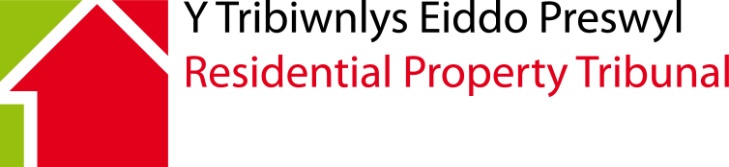 Application by site owner or occupier for determination of new level of pitch fee.Paragraph 17(1)(b), 17(1)(6)(a) and 17(11)(a) of Schedule 2 Chapter 2 and paragraph 47(1)(b), 47(5)(a) and 47(9)(a) and 47(11) of Schedule 2, Chapter 4 of the Mobile Homes (Wales) Act 2013 (“the Act”).This form relates to MOBILE Home Sites in Wales only INCLUDING PERMANENT PITCHES ON LOCAL AUTHORITY Gypsy and Traveller Sites in Wales.This application form is also available in Welsh. Please contact the tribunal for a Welsh version of this form.This is the correct form to use if you are a Mobile Home protected site owner (‘the owner’) or occupier of a Mobile Home under an agreement governed by the Mobile Homes (Wales) Act 2013 (‘the occupier’) and the owner has served a written notice on the occupier proposing a new pitch fee but the parties have been unable to negotiate a new fee and you wish to apply to the Tribunal to determine the new level of the pitch fee.Time limits please note that:If at least 28 clear days before the review date, the owner served a written notice on the occupier in the prescribed form with proposals for a new pitch fee, the owner or the occupier’s application to the Tribunal can be made at any time after the end of the period of 28 days beginning with the review date but not later than 3 months after the review date. (Paragraph 17(7) Schedule 2, Chapter 2 of the Act). If the owner did not serve such a notice at least 28 clear days before the review date, but did serve a notice any time thereafter, the owner or the occupier’s application to the Tribunal can be made at any time after the end of the period of 56 days, beginning with the date on which the owner served the notice, but not later than 4 months after the date on which the notice was served. (Paragraph 17(12) Schedule 2, Chapter 2 of the Act).In relation to permanent pitches on local authority gypsy and traveller sites if, at least 28 clear days before the review date, the owner served a written notice on the occupier in the prescribed form with proposals for a new pitch fee, the owner can apply to the Tribunal at any time after the end of the period of 28 days beginning with the review date but not later than 3 months after the review date.( Paragraph 47(6) of Schedule 2, Chapter 4 of the Act.)In relation to permanent pitches on local authority gypsy and traveller sites if the owner did not serve such a notice at least 28 clear days before the review date, but did serve a notice any time thereafter, the owner can apply to the Tribunal at any time after the end of the period of 56 days, beginning with the date on which the owner served the notice, but not later than 4 months after the date on which the notice was served. (Paragraph 47(10) Schedule 2, Chapter 4 of the Act).The Tribunal has power to permit an out of time application but only if it is satisfied in all the circumstances that you can show good reasons for not making the application in time and also for the delay since then in making the application. (Paragraph 17(13) Schedule 2, Chapter 2 and paragraph 47(11) Schedule 2, Chapter 4 of the Act).Note to Applicants Applicants are advised that any information that they provide to the Tribunal may be recorded in a decision document.  All decisions made by the Tribunal are open to the public.
Documents You must send the following document(s)(“required document(s)”) with this application:A copy of the agreement between the site owner and Mobile Home occupier.A copy of the notice served on the Mobile Home occupier setting out the site owner’s proposals in respect of the new pitch fee, and any document accompanying that notice.A copy of any agreement or order in respect of the existing pitch feeFailure to send any required document(s) might make this application invalid.Please do not send any other documents at this time.  If and when further documents, information or evidence are needed, you will be asked to send them separately.Language PreferenceResidential Property Tribunal welcomes correspondence and phone calls in Welsh and English. This includes submitting forms, documents and written representations to the Tribunal. It is important that you read the notes above carefully before you complete this form.Please write clearly in BLACK ink.MH151.	DETAILS OF MOBILE HOME AND SITE2.	DETAILS OF APPLICANT Telephone:Day:Evening:Mobile	:Email address:Where details of an agent/representative have been given, all correspondence and communications will be with them until the Tribunal is notified that they are no longer acting for the applicant(s).


3.	DETAILS OF RESPONDENTTelephone:Day:Evening:Mobile	:Email address:4.  REVIEW DETAILSDoes the pitch fee include payment for:Water	Yes		No	Sewerage	Yes		No	Gas	Yes		No	Electricity	Yes		No	Any other services (please give details)?	Yes		No	Was the last review by agreement or by order of the Court or Tribunal?Agreement		Court 		Tribunal	Please provide a copy of the agreement or order	Changes since last reviewHas the site owner, since the last review date, spent money on improvements which:Are for the benefit of the occupiers of mobile homes on the site	Yes		No	Were the subject of consultation with the mobile home occupiers and any qualifying residents’ association and	Yes		No	A majority of the mobile home occupiers* did not disagree in writing or which, in the case of such disagreement, the Tribunal, on the application of the site owner, has ordered should be taken into account when determining the amount of the new pitch fee. 	Yes		No	*When calculating what constitutes a majority of the mobile home occupiers each home is to be taken to have only one occupier. If a home has more than one occupier the occupier is deemed to be the first person named on the agreement.Has there been any deterioration in the condition and/or any decrease in the amenity of the site or any adjoining land which is occupied or controlled by the owner since 1st October 2014(in so far as regard has not been had to that deterioration or decrease on previous pitch fee determination)? 	Yes		No	Has there been any reduction in the services that the owner supplies to the site, pitch or mobile home and/or any deterioration in the quality of those services since 1st October 2014 (in so far as regard has not previously been had to that reduction or deterioration on a previous pitch fee determination?	Yes		No	Has there been any direct effect on the cost’s payable by the site owner in relation to the maintenance or management of the site of an enactment which has come into force since the last review date? (save for costs incurred by the owner since the last review date for the purpose of complying with the changes made to the Mobile Homes Act 1983 by the Mobile Homes (Wales) Act 2013? 	Yes		No	Please give details of any changes specified above including the reference number of any Tribunal decision referred to above.5.	ADDITIONAL INFORMATIONPlease set out briefly why you believe that the Tribunal should make the determination requested:6.	CAN WE DEAL WITH YOUR APPLICATION WITHOUT A HEARING?It is possible for your application to be dealt with entirely on the basis of written representations (“paper determination”) BUT ONLY IF:The Tribunal thinks it is appropriate and No party has requested a hearingEven if you agree to a paper determination
The Tribunal may nonetheless decide that an oral hearing is necessary.You or any other party may still ask for an oral hearing at any time before the determination is made.Do you agree to this application being determined without an oral hearing.	Yes		No	Please ensure that you complete this form in full on the assumption that there will be an oral hearing.7.	AVAILABILITYIf there are any dates or days, we must avoid during the next three months (either for your convenience or the convenience of any witness or expert you may wish to call) please list them here.Dates on which you will NOT be available:8.	VENUE REQUIREMENTSPlease provide details of any special requirements you or anyone who will be coming with you may have (e.g. wheelchair access, presence of an interpreter).  It will assist the Tribunal in making the arrangements if it has been made aware of your needs.9. STATEMENT OF TRUTHI believe that the facts stated in this application are true.CHECK LISTPlease check that:You have completed this form IN FULL.You have enclosed all the required documents.The Tribunal will not process your application if you have not done so.If you have any questions about how to fill in this form or the procedure the Tribunal will use, please contact the Residential Property Tribunal on 0300 025 2777 or e-mail rpt@gov.walesThe tribunal will accept applications by email to rpt@gov.wales or in hard copy by post.Please send the completed application form and the required documents to:Residential Property Tribunal Oak HouseCleppa ParkCeltic SpringsNewportNP10 8BD1. Language PreferenceWould you prefer to correspond with us in:Welsh 			English      			    Both              			 Would you prefer any verbal communication to be in:Welsh 			English      			    Both              			 Would you prefer to speak Welsh or English at your Tribunal Hearing?Welsh 			English      			    Both              			 2. Languages SpokenWhat languages do you use to communicate? (Please tick all that apply)Welsh 			English			Other (please state)		3. We would like to support the use of the Welsh language in Tribunals.  If you can speak Welsh, and have indicated English as your language of choice, is there a specific reason why you have chosen to communicate in English? (Your answer will not affect the substance of your case in any way) Address of mobile home and site:Name:Address of premises to which agreement to occupy relates (including postcode):Address for correspondence (if different):Name and address and details of agent/representative (if relevant)Name:Address of premises to which agreement to occupy relates (including postcode):Address for correspondence (if different):Date agreement for occupation was entered into:Existing pitch feeReview date (if any) specified in agreement:Date of last review:Date when the notice of the proposed new pitch fee was served on the mobile home occupier:Date:Date:Date:Date:Date:Date:Signed:Name (in capitals)Capacity (if appropriate)(eg Director, Solicitor):Date: